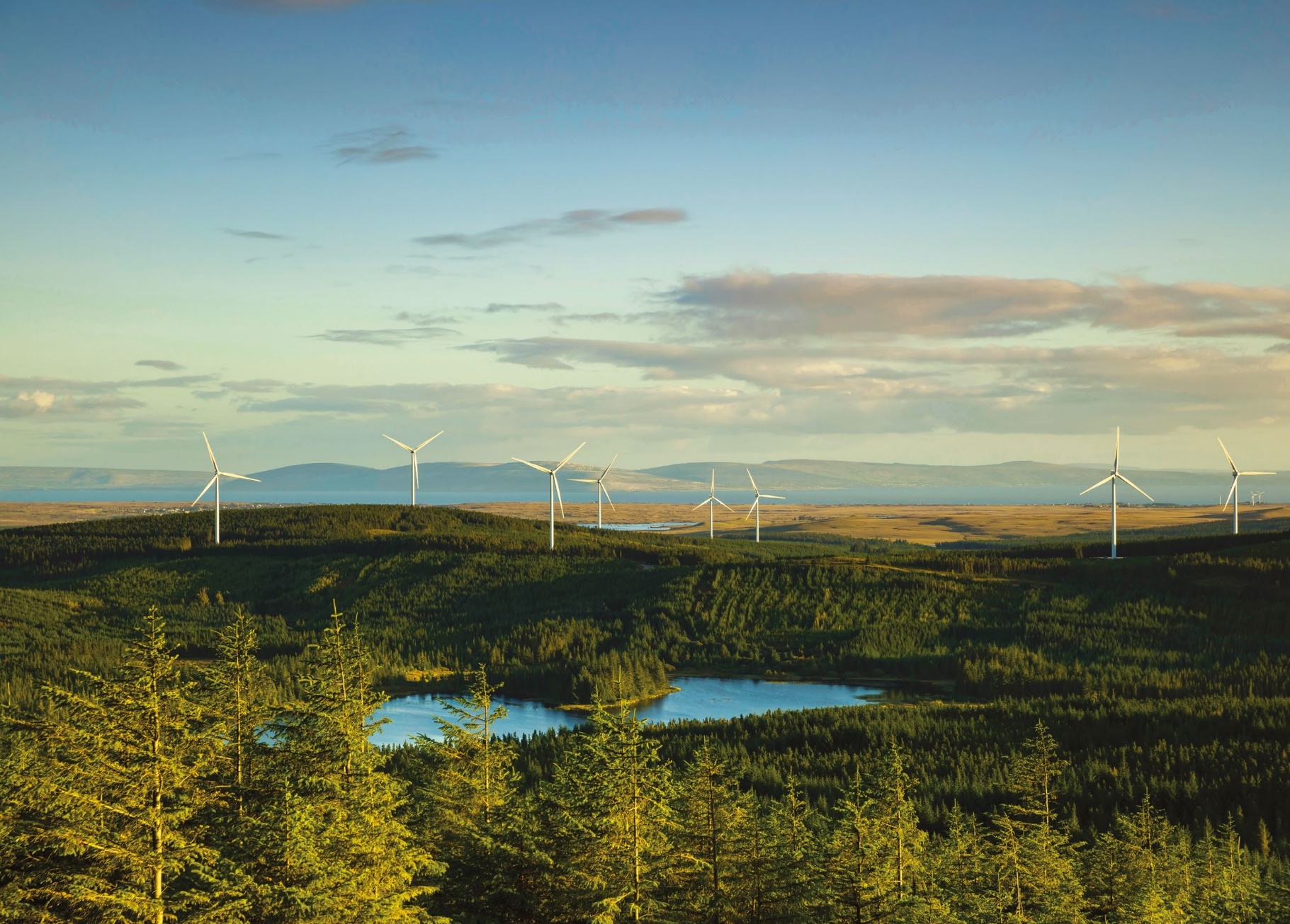 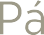 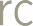 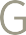 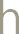 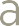 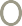 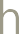 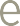 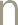 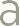 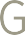 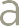 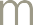 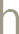 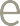 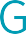 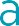 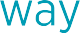 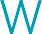 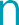 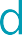 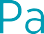 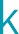 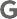 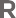 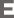 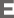 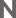 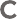 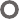 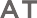 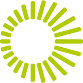 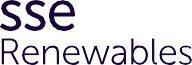 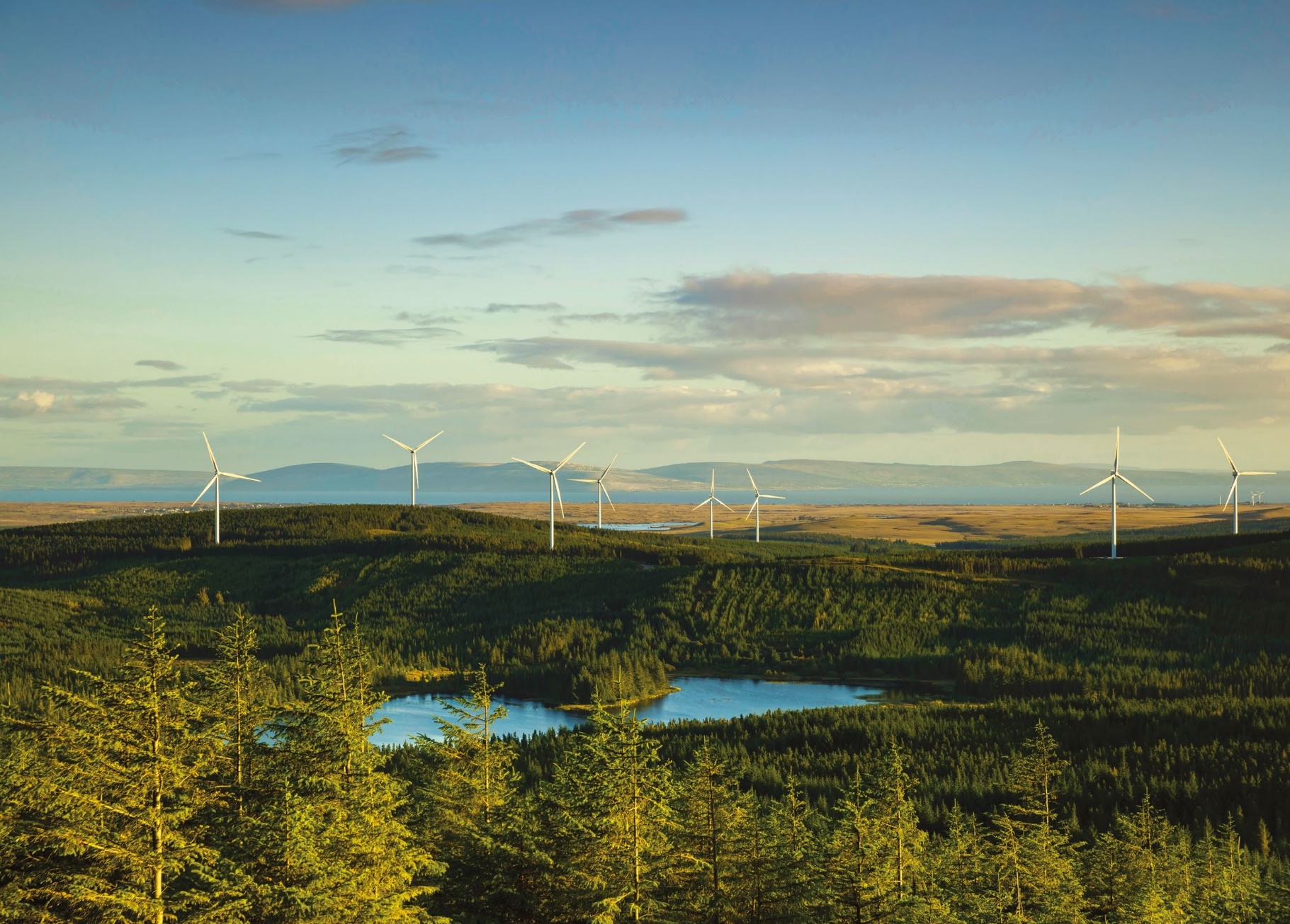 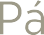 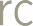 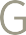 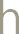 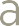 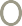 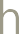 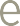 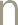 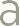 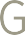 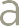 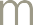 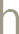 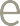 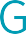 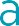 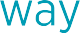 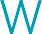 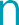 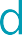 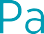 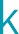 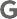 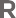 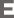 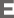 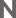 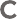 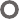 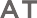 Páirc Ghaoithe na GaillimheCiste Pobail Áitiúil 2022Foirm IarrataisIncháilitheachtTá an maoiniú ar fáil le tacú le tionscadail áitiúla arna seachadadh ag grúpaí pobail neamhbhrabúis laistigh de 20km ó Pháirc Ghaoithe na Gaillimhe agus tabharfar tús áite dóibh siúd laistigh de 5km ón bhfeirm ghaoithe.Glacfar le hiarratais go dtí 5pm Dé hAoine an 17 Meitheamh 2022.Critéir an chisteTionscadail ina ndírítear ar;Éifeachtúlacht FuinnimhInbhuanaitheacht Chultúrtha agus TheangeolaíochForbairt agus Folláine ÓigeInbhuanaitheachtSábháilteachtI gcás ina mbíonn an iomarca iarratas ar an gciste, tabharfar tús áite d’iarratais laistigh de 5km ón bhfeirm ghaoithe.Ní féidir leis an gciste tacú leTionscadail nach dtéann chun tairbhe daoine a chónaíonn laistigh de 20km ón bhfeirm ghaoitheDaoine AonairReiligiún nó polaitíocht a chur chun cinnAisíoc iasachtaí nó íocaíocht fiachCostais a tabhaíodh cheana féin nó gníomhaíochtaí a bheidh ar siúl sula mbeidh cinneadh déanta againn ar iarratas (maoiniú cúlghabhálach)Íocaíochtaí i dtreo gníomhaíocht atá de fhreagracht ar údaráis reachtúlaTuilleadh FaisnéiseMá tá tuilleadh sonraí uait, déan teagmháil le:Anne Reynolds, Bainisteoir Cistí Pobail, 00 353 (086) 878 3104 / GWP.communityfund@sse.comNuair is féidir, déan teagmháil linn trí ríomhphost.Léigh na treoirlínte le do thoil sula gcomhlánóidh tú an fhoirm seo. Caithfear gach cuid a chomhlánú, agus caithfear iarratais a sheoladh ar ais go leictreonach chuig Anne Reynolds, Bainisteoir Ciste Pobail ag GWP.communityfund@sse.comAinm an ghrúpa pobailAinm teagmhálaSeoladh ríomhphoistGuthán lae / malartachSeoladh teagmhála (éirchód san áireamh)Líon garbh tairbhitheDéan cur síos ar an tionscadal a bhfuil maoiniú GWP á lorg agat ina leith e.g.Cé na saincheisteanna a rachaidh tú i ngleic leo?Cén chaoi a ndéanfaidh tú é seo? (gníomhaíochtaí a sheachadfaidh tú, an trealamh a theastaíonn, a chaoi a úsáidfear é)Cá dtarlóidh an tionscadal? Moltar 150 - 400 focalDéan cur síos má thacaíonn do thionscadal le haon réimsí tosaíochta den chiste.Pobail atá an-iargúlta nó aonraitheTionscadail a thacaíonn le líon ard ball leochaileacha an phobail(moltar 100 - 250 focal)Tabhair, nó ceangal ar leithligh, briseadh síos táscach ar chostas an tionscadail agus tabhair le fios cé na gnéithe atá á lorg agat ón gciste seo.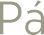 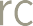 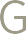 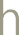 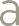 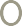 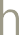 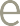 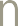 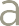 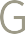 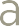 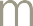 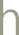 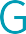 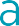 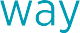 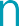 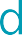 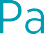 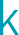 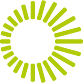 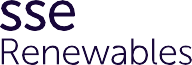 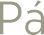 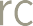 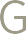 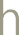 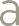 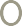 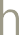 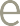 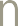 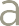 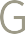 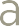 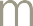 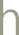 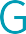 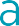 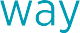 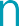 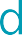 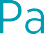 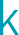 TÁ	  NÍLTá nósanna imeachta cuí i bhfeidhm againn chun ár dtionscadal a chur i gcrích go sábháilte.	                           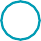 Tá muid ag cinntiú go ndéanfar na gníomhaíochtaí ar fad i gcur chuige a chosnaíonn daoine leochaileacha.Tá mé in ann a dheimhniú nach dteastaíonn maoiniú cúlghabhálach ón tionscadal.	                                        Tá an t-ainm tugtha a bheidh ar an seic má éiríonn le do ghrúpa sa bhabhta maoinithe seo.DearbhúTríd an bhfoirm iarratais seo a sheoladh isteach chuig GWP, deimhníonn tú go bhfuil an fhaisnéis san iarratas seo ceart, agus go bhfuil tusa, an duine teagmhála liostaithe i gCuid 1, údaraithe chun an t-iarratas a dhéanamh thar ceann an ghrúpa thuas. Tuigeann tú go bhfuil cinntí a dhéanann GWP críochnaitheach.Cosaint sonraíCosaint SonraíÚsáidfidh muid an fhaisnéis a thugann tú dúinn chun measúnú a dhéanamh ar d’iarratas agus aon deontas a bhronntar ort a riaradh. B’fhéidir go n-úsáidfeadh muid í freisin chun anailís ar ár ndéanamh deontais agus dár dtaighde féin. Léigh ár bhFógra Príobháideachais um Chosaint Sonraí sula ndéanann tú iarratas ar mhaoiniú.Ba cheart foirmeacha comhlánaithe agus an fhaisnéis a ghabhann leo a sheoladh ar ais go leictreonach chuig: GWP.communityfund@sse.comSínithe                                                                                         Dáta a seoladh isteach é